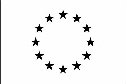 NOME COGNOMERUOLO ATTUALE
Professore aggregatoInformazioni personaliLuogo e data di nascitaCatanzaro - 13/03/1971: paolo.damiani@uniud.itEsperienza lavorativaInserire data  ad oggiUNIVERSITÀ DEGLI STUDI DI UDINE Docente di Diritto costituzionaleIstruzione e FormazioneData a.a. 94/95Università degli Studi di Bologna
Titolo conseguito Laurea in Giurisprudenza
Data a.a. 01/02
Università degli Studi di Bologna
Titolo conseguito Dottorato di Ricerca in Diritto costituzionaleData a.a. 95/96 Camera dei Deputati; Senato della Repubblica; Università degli Studi di FirenzeTitolo conseguitoBorsa di studio «Seminario di Studi e Ricerche Parlamentari “Silvano Tosi”»Data anno scolastico 88/89
Liceo classicoTitolo conseguito Maturità classicaCapacità e competenze personaliAttività di ricercaProgetto interdipartimentale (DISG/DMIF/DIES) dell’Università degli Studi di Udine “PA digitale” WORK PACKAGE 4. DISG  Digitalizzazione e modernizzazione della PA: profili organizzativi e funzionali”,  Coordinatrice: prof.ssa Elena D’Orlando. Autorizzo il trattamento dei miei dati personali ai sensi dell’art. 13 D. Lgs. 30 giugno 2003 n°196 – “Codice in materia di protezione dei dati personali” e dell’art. 13 GDPR 679/16 – “Regolamento europeo sulla protezione dei dati personali"Data, 17/04/2023MadrelinguaItalianoAltre lingueLivelloIngleseParlato, scrittoFranceseParlato, scritto